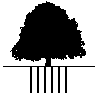 Escola Básica e Secundária Alfredo da SilvaÁrea Disciplinar – História (400) – 2023-2024Planificação HISTÓRIA A– 10.º Ano / Turmas / EMódulo 0- Estudar/ Aprender HistóriaMódulo 1- Raízes Mediterrânicas da civilização europeia- cidade, cidadania e império na Antiguidade ClássicaMódulo 2- O dinamismo civilizacional da Europa Ocidental nos séculos XIII a XIV- espaços, poderes, vivênciasMódulo 3 - A abertura europeia ao mundo- mutações nos conhecimentos, sensibilidades e valores nos séculos XV e XVIProfessora: Susana Marques                                                                          ConteúdosTemposO modelo atenienseO modelo romanoO espaço civilizacional greco-latino à beira da mudança1.º Período(63 aulas)ConteúdosTemposA identidade civilizacional da Europa OcidentalO espaço português – a consolidação de um reino cristão ibéricoValores, vivências e quotidiano2.º Período(56 aulas)ConteúdosTemposA geografia cultural europeia de Quatrocentos e QuinhentosO alargamento do conhecimento do mundoA produção culturalA renovação da espiritualidade e religiosidadeAs novas representações da humanidade 3.º Período(46 aulas)